关于2020年智慧公路建设技术论坛学术年会送展科技成果的通知各有关单位：根据省公路学会年度学术活动计划安排，拟于2020年12月初在武汉举办“2020年智慧公路建设技术论坛”学术年会，会议围绕“科技创新，智慧公路，交通强国”主题，专家学者宣讲智慧公路建设方面的综合应用技术。公路交通运输管理部门、省公路学会各会员单位，以及公路建设、设计、施工、养护、检测、运管等单位的领导、管理人员、技术人员到会学习交流。会议同时举办科技成果展览，宣传推介公路交通运输领域的最新科技成果与工程实例，会议将为各单位提供相应展位进行科技成果交流、展示，现将有关事宜通知如下。一、展示内容为本单位科技创新成果、四新技术（新技术、新工艺、新材料、新设备），特别是具有代表性的智慧工程、智能管理、智能制造以及新型技术方案等。二、展示形式采取展板展示。展板由送展单位自行制作，为布展整齐划一，展板均按附图样式和尺寸制作，框架尺寸为200厘米（高）×90厘米（宽），图幅尺寸为180厘米（高）×80厘米（宽）。三、每单位送展展板不少于4块。展示的内容突出科技成果主题，图文并茂。此外，送展单位可印制宣传册发放交流。四、展板于会议报到日送至会场布展（具体时间、地点见会议通知）。同时，将展板电子版本拷贝U盘交联系人。五、展位费用按照展位面积收取，4块展板为一个基本展位（约2.4平方米），配一个小条桌和2把椅子，2000元/基本展位。展板布置采取以下形式：2（左右侧各1）×2（后）、2×3、2×4，或2（左右侧各2）×3（后）、2×4。   六、送展单位于2020年11月20日前将《送展反馈表》（见附表）发至1596631692@qq.com邮箱，并电话告知联系人。七、因展位有限，会议将根据展板内容和送交《送展反馈表》的先后顺序安排展位，报道时领取展位号牌。    八、联系人：汪声祠  13871180559                                                  湖北省公路学会                                     2020年11月5日附件：1、《送展反馈表》      2、展板样式附件1送 展 反 馈 表附件2展板样式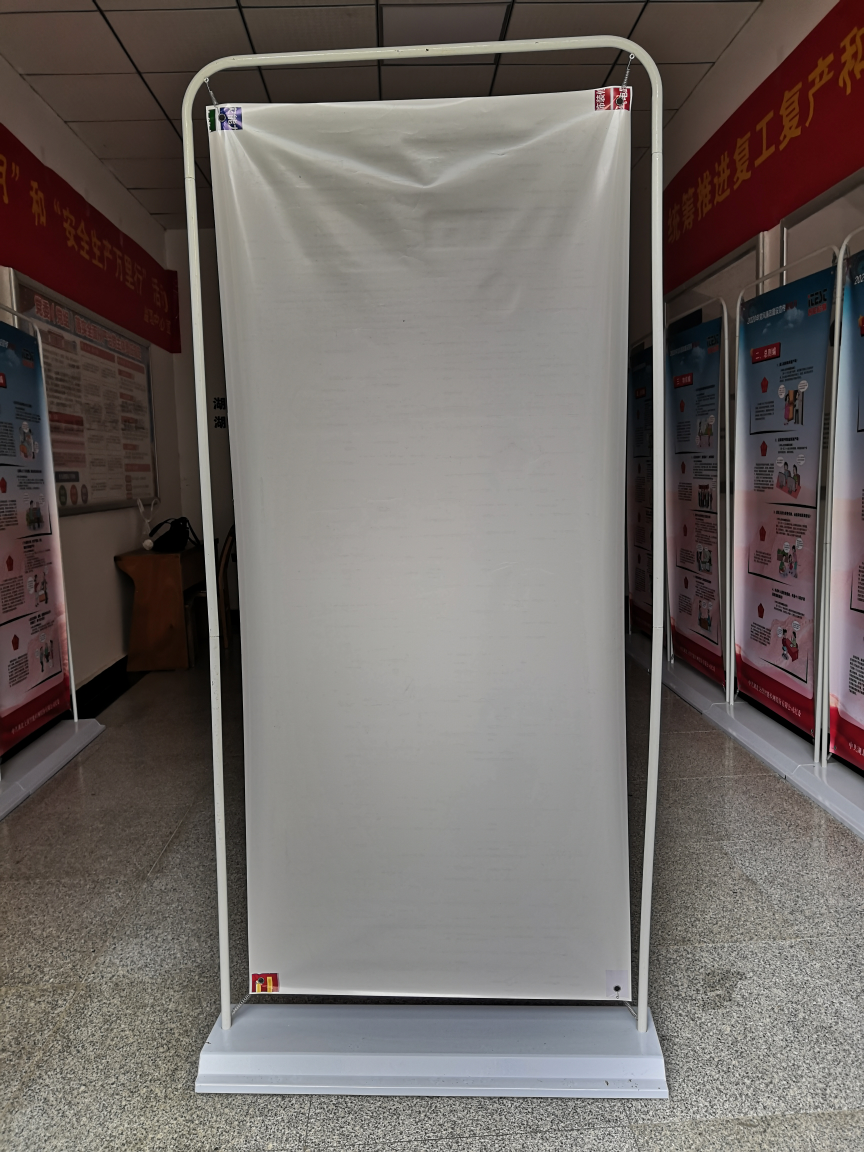 单位名称（全称）单位名称（全称）负责人职务/职称手机号码联系人职务/职称手机号码展板数（个）展板数（个）展示内容简介：展示内容简介：展示内容简介：展示内容简介：展示内容简介：展示内容简介：